П О С Т А Н О В Л Е Н И Е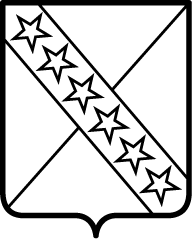 АДМИНИСТРАЦИИ ПРИАЗОВСКОГО СЕЛЬСКОГО ПОСЕЛЕНИЯ      ПРИМОРСКО-АХТАРСКОГО РАЙОНАот 20.10.2020 года                                                                                              № 159станица ПриазовскаяОб утверждении   муниципальной программы  «Информационное освещение деятельности органов местного самоуправления Приазовского сельского поселения Приморско-Ахтарского района» на 2021-2023 годы»          В соответствии с Федеральным законом от 6 октября 2003 года № 131-ФЗ «Об общих принципах организации местного самоуправления в Российской Федерации», постановлением администрации Приморско-Ахтарского Приазовского сельского поселения Приморско-Ахтарского района от 28 июля 2014 года  № 102 «Об утверждении Порядка принятия решения о разработке, формировании, реализации и оценки эффективности реализации муниципальных программ Приазовского сельского поселения Приморско-Ахтарского района», постановлением администрации Приазовского сельского поселения Приморско-Ахтарского района  от 11 августа 2020 года № 118 «Об утверждении Перечня муниципальных программ Приазовского сельского поселения Приморско-Ахтарского района  на 2021 год», Уставом    Приазовского сельского поселения Приморско-Ахтарского района, администрация Приазовского сельского  поселения     Приморско-Ахтарского      района    п о с т а н о в л я е т:            1. Утвердить муниципальную программу «Информационное освещение деятельности органов местного самоуправления Приазовского сельского поселения Приморско-Ахтарского района» на 2021-2023 годы» согласно приложению к настоящему постановлению.        2. Контроль за выполнением  настоящего постановления оставляю за собой.        3. Постановление вступает в силу с 1 января 2021 года.Глава Приазовского сельского поселения Приморско-Ахтарского района                                 Г.В.ПроститоваМУНИЦИПАЛЬНАЯ ПРОГРАММА«Информационное освещение деятельности органов местного самоуправления Приазовского сельского поселения Приморско-Ахтарского района» на 2021-2023 годы»ПАСПОРТмуниципальной программы «Информационное освещение деятельности органов местного самоуправления Приазовского сельского поселения Приморско-Ахтарского района» на 2021-2023 годы»1. Характеристика текущего состояния и прогноз развития соответствующей сферы реализации муниципальной программыОсуществление информационной стратегии органов местного самоуправления Приазовского сельского поселения Приморско-Ахтарского района предполагает важную социальную функцию - оперативное информирование населения о своей деятельности для удовлетворения его информационных потребностей, обеспечения конструктивного взаимодействия населения с органами местного самоуправления Приазовского сельского поселения Приморско-Ахтарского района.       Федеральным законом от 9 февраля 2009 года № 8-ФЗ «Об обеспечении доступа к информации о деятельности государственных органов и органов местного самоуправления» предусмотрено, что органы местного самоуправления обязаны обеспечить реализацию прав граждан и организаций на доступ к информации о деятельности органов местного самоуправления, а также создать условия для обеспечения гласности и открытости принимаемых решений. Для этого необходимо проведение целенаправленной информационной политики, направленной на более широкое освещение своей деятельности. Очевидно, что положительный эффект от деятельности органов местного самоуправления Приазовского сельского поселения Приморско-Ахтарского района существенно снижается, если эта деятельность не обеспечена соответствующей информационной поддержкой.Проблема реализации права граждан на получение полной, достоверной и своевременной информации актуальна и требует принятия мер со стороны органов исполнительной  власти. Средства массовой информации в реализации этого права имеют исключительное значение.       На сегодняшний день информационное поле Приазовского сельского поселения Приморско-Ахтарского района представлено рядом электронных и печатных средств массовой информации различных форм собственности и специализации, обеспечивающих системный подход к вопросам информирования о деятельности органов местного самоуправления Приазовского сельского поселения Приморско-Ахтарского района.В рамках существующих договорно-правовых отношений между органами местного самоуправления и средствами массовой информации реализуется комплекс информационных услуг и работ, который способствует формированию целостного информационного пространства. Реализация программных мероприятий позволит средствам массовой информации активизировать освещение социально значимых тем и повысить качество информационного продукта.      В связи с этим, решение вопросов по информационному обслуживанию деятельности органов местного самоуправления Приазовского сельского поселения Приморско-Ахтарского района и формирование позитивного общественного мнения населения в печатных и электронных СМИ требуют комплексного подхода и поддержки на основе программно-целевых методов.Реализация мер по информационному обеспечению реформы местного самоуправления потребует в 2021-2023 годах значительной финансовой поддержки.В связи с этим, решение вопросов по информационному обслуживанию деятельности органов местного самоуправления Приазовского сельского поселения Приморско-Ахтарского района и формирование позитивного общественного мнения населения в печатных и электронных СМИ требуют комплексного подхода и поддержки на основе программно-целевых методов.2. Цели, задачи и целевые показатели, сроки и этапы реализации муниципальной программыОсновными целями Программы являются обеспечение информационной открытости деятельности органов местного самоуправления  Приазовского сельского поселения Приморско-Ахтарского района и реализации права граждан на получение с учетом актуальных потребностей гражданского общества полной и объективной информации; обеспечение доступа к информации о правотворчестве администрации Приазовского сельского поселения Приморско-Ахтарского района и Совета Приазовского сельского поселения Приморско-Ахтарского района Для достижения поставленных целей необходимо решение следующих задач:       - своевременное опубликование нормативных правовых актов органов местного самоуправления Приазовского сельского поселения Приморско-Ахтарского района.Цели, задачи и целевые показатели основных мероприятий муниципальной программы в полном объеме приведены в Приложении №1.         Реализацию муниципальной  программы предполагается осуществить в течение 2021 - 2023 годов. 3. Перечень и краткое описание основных мероприятий муниципальной программы         Перечень мероприятий, подлежащих выполнению, объемы и источники финансирования, непосредственные результаты реализации мероприятий Программы приведены в Приложении №2. 4. Обоснование ресурсного обеспечения муниципальной программы Финансирование Программы осуществляется за счет средств местного бюджета на соответствующий финансовый год. С учетом возможностей бюджета Приазовского сельского поселения Приморско-Ахтарского района объемы средств, направляемых на реализацию Программы, уточняются при разработке проекта бюджета на соответствующий финансовый год.5. Методика  оценки эффективности реализации муниципальной программыОценка эффективности реализации муниципальной программы осуществляется в соответствии с методикой оценки эффективности муниципальной программы, изложенной в приложении № 7 к постановлению администрации Приазовского сельского поселения Приморско-Ахтарского района от 28 июля 2014 года  № 102 «Об утверждении Порядка принятия решения о разработке, формировании, реализации и оценки эффективности реализации муниципальных программ Приазовского сельского поселения Приморско-Ахтарского района».6. Механизм реализации муниципальной программы и контроль за её выполнениемТекущее управление муниципальной программой осуществляет ее координатор, который:обеспечивает разработку муниципальной программы, ее согласование с  участниками муниципальной программы;формирует структуру муниципальной программы и перечень  участников муниципальной программы;организует реализацию муниципальной программы, координацию деятельности участников муниципальной программы;принимает решение о необходимости внесения в установленном порядке изменений в муниципальную программу;несет ответственность за достижение целевых показателей муниципальной программы;осуществляет подготовку предложений по объемам и источникам финансирования реализации муниципальной программы на основании предложений  участников муниципальной программы;разрабатывает формы отчетности для  участников муниципальной программы, необходимые для осуществления контроля за выполнением муниципальной программы, устанавливает сроки их предоставления;проводит мониторинг реализации муниципальной программы и анализ отчетности, представляемой участниками муниципальной программы;ежегодно проводит оценку эффективности реализации муниципальной программы;готовит ежегодный доклад о ходе реализации муниципальной программы и оценке эффективности ее реализации (далее - доклад о ходе реализации муниципальной программы);организует информационную и разъяснительную работу, направленную на освещение целей и задач муниципальной программы в печатных средствах массовой информации, на официальном сайте в информационно-телекоммуникационной сети «Интернет»;размещает информацию о ходе реализации и достигнутых результатах муниципальной программы на официальном сайте в информационно-телекоммуникационной сети «Интернет»;осуществляет иные полномочия, установленные муниципальной программой.Координатор муниципальной программы осуществляет контроль за выполнением плана реализации муниципальной программы.В целях обеспечения контроля за выполнением муниципальной программы ее координатор представляет в ФЭО план реализации муниципальной программы в течение 3 рабочих дней после их утверждения.В случае принятия координатором муниципальной программы решения о внесении изменений в план реализации муниципальной программы он уведомляет об этом ФЭО в течение 3 рабочих дней после их корректировки.Координатор муниципальной программы ежегодно, до 15 февраля года, следующего за отчетным годом, направляет в ФЭО доклад о ходе реализации муниципальной программы на бумажных и электронных носителях.Реализацию мероприятий Программы осуществляют отделы администрации Приазовского сельского поселения Приморско-Ахтарского района, указанные в паспорте Программы.Для обеспечения мониторинга и анализа мероприятий Программы администрация Приазовского сельского поселения Приморско-Ахтарского района ежеквартально до 20-го числа месяца, следующего за отчетным кварталом, представляет в отдел по финансово-экономической работе и бюджету администрации Приазовского сельского поселения Приморско-Ахтарского района  заполненные отчетные формы мониторинга реализации Программы согласно приложению  № 3 к Программе и не позднее 1 декабря текущего финансового года, представляет согласованный с участниками Программы план реализации Программы на очередной год  по форме согласно приложению № 4.Ведущий специалистадминистрации Приазовскогосельского поселения Приморско-Ахтарского района                                                          Н.Н.МедведеваПРИЛОЖЕНИЕ №1к муниципальной программе«Информационное освещение деятельности органов местного самоуправления Приазовского сельского поселения Приморско-Ахтарского района» на 2021-2023 годы»ЦЕЛИ, ЗАДАЧИ И ЦЕЛЕВЫЕ ПОКАЗАТЕЛИ МУНИЦИПАЛЬНОЙ ПРОГРАММЫ«Информационное освещение деятельности органов местного самоуправления Приазовского сельского поселения Приморско-Ахтарского района» на 2021-2023 годы»Ведущий специалист администрации Приазовского сельского поселения Приморско-Ахтарского района                                                                                                                         Н.Н.Медведева                                           ПРИЛОЖЕНИЕ №2к муниципальной программе«Информационное освещение деятельности органов местного самоуправления Приазовского сельского поселения Приморско-Ахтарского района» на 2021-2023 годы»ПЕРЕЧЕНЬ ОСНОВНЫХ МЕРОПРИЯТИЙмуниципальной программы«Информационное освещение деятельности органов местного самоуправления Приазовского сельского поселения Приморско-Ахтарского района» на 2021-2023 годы»Ведущий специалист администрации Приазовского сельского поселения Приморско-Ахтарского района                                                                                                                         Н.Н.Медведева          ПРИЛОЖЕНИЕ №3к муниципальной программе«Информационное освещение деятельности органов местного самоуправления Приазовского сельского поселения Приморско-Ахтарского района» на 2021-2023 годы»Ведущий специалист администрации Приазовского сельского поселения Приморско-Ахтарского района                                                                                                                         Н.Н.Медведева                                           ПРИЛОЖЕНИЕ №4к муниципальной программе«Информационное освещение деятельности органов местного самоуправления Приазовского сельского поселения Приморско-Ахтарского района» на 2021-2023 годы»Ведущий специалист администрации Приазовского сельского поселения Приморско-Ахтарского района                                                                                                                         Н.Н.Медведева                                         ПРИЛОЖЕНИЕУТВЕРЖДЕНАпостановлением администрацииПриазовского сельского поселения Приморско-Ахтарского  районаот 20.10.2020 года № 159Координатор муниципальной программы- администрации Приазовского сельского поселения Приморско-Ахтарского районаКоординаторы подпрограмм- не предусмотрены Участники муниципальной программы-  администрация Приазовского сельского поселения Приморско-Ахтарского районаПодпрограммы муниципальной программы- не предусмотреныВедомственные целевые программы- не предусмотреныЦели муниципальной программыОбеспечение информационной открытости деятельности органов местного самоуправления  Приазовского сельского поселения Приморско-Ахтарского района и реализации права граждан на получение с учетом актуальных потребностей гражданского общества полной и объективной информации; обеспечение доступа к информации о правотворчестве администрации Приазовского сельского поселения Приморско-Ахтарского района и Совета Приазовского сельского поселения Приморско-Ахтарского района.Задачи муниципальной  программы- своевременное опубликование нормативных правовых актов органов местного самоуправления Приазовского сельского поселения Приморско-Ахтарского района.Перечень целевых показателей муниципальной программы- Распространение информационных материалов в периодических печатных изданиях Этапы и сроки реализации муниципальной программыс 2021 по 2023 годы.Этапы не предусмотрены.	Объемы бюджетных ассигнований муниципальной программыОбъем финансирования за счет средств местного бюджета составляет 240,0  тыс. рублей, в том числе по годам:2021 год – 80,0 тыс. рублей;2022 год – 80,0 тыс. рублей;2023 год -  80,0 тыс. рублейНаименование мероприятияОбъем финансирования Программы (тыс. руб.)Объем финансирования Программы (тыс. руб.)Объем финансирования Программы (тыс. руб.)Объем финансирования Программы (тыс. руб.)Наименование мероприятия2021 год2022 год2023 годИТОГОРаспространение информационных материалов в периодических печатных изданиях80,080,080,0240,0ИТОГО80,080,080,0240,0№п/пНаименование целевого показателяЕдиница измеренияЕдиница измеренияСтатусСтатусЗначение показателейЗначение показателейЗначение показателейЗначение показателейЗначение показателей№п/пНаименование целевого показателяЕдиница измеренияЕдиница измеренияСтатусСтатус2021 г.2021 г.2022 г.2022 г.2023 г.12334455667Муниципальная программа «Информационное освещение деятельности органов местного самоуправления Приазовского сельского поселения Приморско-Ахтарского района» на 2021-2023 годы»Муниципальная программа «Информационное освещение деятельности органов местного самоуправления Приазовского сельского поселения Приморско-Ахтарского района» на 2021-2023 годы»Муниципальная программа «Информационное освещение деятельности органов местного самоуправления Приазовского сельского поселения Приморско-Ахтарского района» на 2021-2023 годы»Муниципальная программа «Информационное освещение деятельности органов местного самоуправления Приазовского сельского поселения Приморско-Ахтарского района» на 2021-2023 годы»Муниципальная программа «Информационное освещение деятельности органов местного самоуправления Приазовского сельского поселения Приморско-Ахтарского района» на 2021-2023 годы»Муниципальная программа «Информационное освещение деятельности органов местного самоуправления Приазовского сельского поселения Приморско-Ахтарского района» на 2021-2023 годы»Муниципальная программа «Информационное освещение деятельности органов местного самоуправления Приазовского сельского поселения Приморско-Ахтарского района» на 2021-2023 годы»Муниципальная программа «Информационное освещение деятельности органов местного самоуправления Приазовского сельского поселения Приморско-Ахтарского района» на 2021-2023 годы»Муниципальная программа «Информационное освещение деятельности органов местного самоуправления Приазовского сельского поселения Приморско-Ахтарского района» на 2021-2023 годы»Муниципальная программа «Информационное освещение деятельности органов местного самоуправления Приазовского сельского поселения Приморско-Ахтарского района» на 2021-2023 годы»Муниципальная программа «Информационное освещение деятельности органов местного самоуправления Приазовского сельского поселения Приморско-Ахтарского района» на 2021-2023 годы»Цели: Обеспечение информационной открытости деятельности органов местного самоуправления  Приазовского сельского поселения Приморско-Ахтарского района и реализации права граждан на получение с учетом актуальных потребностей гражданского общества полной и объективной информации; обеспечение доступа к информации о правотворчестве администрации Приазовского сельского поселения Приморско-Ахтарского района и Совета Приазовского сельского поселения Приморско-Ахтарского районЦели: Обеспечение информационной открытости деятельности органов местного самоуправления  Приазовского сельского поселения Приморско-Ахтарского района и реализации права граждан на получение с учетом актуальных потребностей гражданского общества полной и объективной информации; обеспечение доступа к информации о правотворчестве администрации Приазовского сельского поселения Приморско-Ахтарского района и Совета Приазовского сельского поселения Приморско-Ахтарского районЦели: Обеспечение информационной открытости деятельности органов местного самоуправления  Приазовского сельского поселения Приморско-Ахтарского района и реализации права граждан на получение с учетом актуальных потребностей гражданского общества полной и объективной информации; обеспечение доступа к информации о правотворчестве администрации Приазовского сельского поселения Приморско-Ахтарского района и Совета Приазовского сельского поселения Приморско-Ахтарского районЦели: Обеспечение информационной открытости деятельности органов местного самоуправления  Приазовского сельского поселения Приморско-Ахтарского района и реализации права граждан на получение с учетом актуальных потребностей гражданского общества полной и объективной информации; обеспечение доступа к информации о правотворчестве администрации Приазовского сельского поселения Приморско-Ахтарского района и Совета Приазовского сельского поселения Приморско-Ахтарского районЦели: Обеспечение информационной открытости деятельности органов местного самоуправления  Приазовского сельского поселения Приморско-Ахтарского района и реализации права граждан на получение с учетом актуальных потребностей гражданского общества полной и объективной информации; обеспечение доступа к информации о правотворчестве администрации Приазовского сельского поселения Приморско-Ахтарского района и Совета Приазовского сельского поселения Приморско-Ахтарского районЦели: Обеспечение информационной открытости деятельности органов местного самоуправления  Приазовского сельского поселения Приморско-Ахтарского района и реализации права граждан на получение с учетом актуальных потребностей гражданского общества полной и объективной информации; обеспечение доступа к информации о правотворчестве администрации Приазовского сельского поселения Приморско-Ахтарского района и Совета Приазовского сельского поселения Приморско-Ахтарского районЦели: Обеспечение информационной открытости деятельности органов местного самоуправления  Приазовского сельского поселения Приморско-Ахтарского района и реализации права граждан на получение с учетом актуальных потребностей гражданского общества полной и объективной информации; обеспечение доступа к информации о правотворчестве администрации Приазовского сельского поселения Приморско-Ахтарского района и Совета Приазовского сельского поселения Приморско-Ахтарского районЦели: Обеспечение информационной открытости деятельности органов местного самоуправления  Приазовского сельского поселения Приморско-Ахтарского района и реализации права граждан на получение с учетом актуальных потребностей гражданского общества полной и объективной информации; обеспечение доступа к информации о правотворчестве администрации Приазовского сельского поселения Приморско-Ахтарского района и Совета Приазовского сельского поселения Приморско-Ахтарского районЦели: Обеспечение информационной открытости деятельности органов местного самоуправления  Приазовского сельского поселения Приморско-Ахтарского района и реализации права граждан на получение с учетом актуальных потребностей гражданского общества полной и объективной информации; обеспечение доступа к информации о правотворчестве администрации Приазовского сельского поселения Приморско-Ахтарского района и Совета Приазовского сельского поселения Приморско-Ахтарского районЦели: Обеспечение информационной открытости деятельности органов местного самоуправления  Приазовского сельского поселения Приморско-Ахтарского района и реализации права граждан на получение с учетом актуальных потребностей гражданского общества полной и объективной информации; обеспечение доступа к информации о правотворчестве администрации Приазовского сельского поселения Приморско-Ахтарского района и Совета Приазовского сельского поселения Приморско-Ахтарского районЦели: Обеспечение информационной открытости деятельности органов местного самоуправления  Приазовского сельского поселения Приморско-Ахтарского района и реализации права граждан на получение с учетом актуальных потребностей гражданского общества полной и объективной информации; обеспечение доступа к информации о правотворчестве администрации Приазовского сельского поселения Приморско-Ахтарского района и Совета Приазовского сельского поселения Приморско-Ахтарского районЗадачи:- своевременное опубликование нормативных правовых актов органов местного самоуправления Приазовского сельского поселения Приморско-Ахтарского районаЗадачи:- своевременное опубликование нормативных правовых актов органов местного самоуправления Приазовского сельского поселения Приморско-Ахтарского районаЗадачи:- своевременное опубликование нормативных правовых актов органов местного самоуправления Приазовского сельского поселения Приморско-Ахтарского районаЗадачи:- своевременное опубликование нормативных правовых актов органов местного самоуправления Приазовского сельского поселения Приморско-Ахтарского районаЗадачи:- своевременное опубликование нормативных правовых актов органов местного самоуправления Приазовского сельского поселения Приморско-Ахтарского районаЗадачи:- своевременное опубликование нормативных правовых актов органов местного самоуправления Приазовского сельского поселения Приморско-Ахтарского районаЗадачи:- своевременное опубликование нормативных правовых актов органов местного самоуправления Приазовского сельского поселения Приморско-Ахтарского районаЗадачи:- своевременное опубликование нормативных правовых актов органов местного самоуправления Приазовского сельского поселения Приморско-Ахтарского районаЗадачи:- своевременное опубликование нормативных правовых актов органов местного самоуправления Приазовского сельского поселения Приморско-Ахтарского районаЗадачи:- своевременное опубликование нормативных правовых актов органов местного самоуправления Приазовского сельского поселения Приморско-Ахтарского районаЗадачи:- своевременное опубликование нормативных правовых актов органов местного самоуправления Приазовского сельского поселения Приморско-Ахтарского района Целевые показатели: - распространение информационных материалов в  периодических печатных изданиях Целевые показатели: - распространение информационных материалов в  периодических печатных изданиях Целевые показатели: - распространение информационных материалов в  периодических печатных изданиях Целевые показатели: - распространение информационных материалов в  периодических печатных изданиях Целевые показатели: - распространение информационных материалов в  периодических печатных изданиях Целевые показатели: - распространение информационных материалов в  периодических печатных изданиях Целевые показатели: - распространение информационных материалов в  периодических печатных изданиях Целевые показатели: - распространение информационных материалов в  периодических печатных изданиях Целевые показатели: - распространение информационных материалов в  периодических печатных изданиях Целевые показатели: - распространение информационных материалов в  периодических печатных изданиях Целевые показатели: - распространение информационных материалов в  периодических печатных изданияхОсновное мероприятие №1  - обеспечение доступа к информации о правотворчестве администрации Приазовского сельского поселения Приморско-Ахтарского района и Совета Приазовского сельского поселения Приморско-Ахтарского районаОсновное мероприятие №1  - обеспечение доступа к информации о правотворчестве администрации Приазовского сельского поселения Приморско-Ахтарского района и Совета Приазовского сельского поселения Приморско-Ахтарского районаОсновное мероприятие №1  - обеспечение доступа к информации о правотворчестве администрации Приазовского сельского поселения Приморско-Ахтарского района и Совета Приазовского сельского поселения Приморско-Ахтарского районаОсновное мероприятие №1  - обеспечение доступа к информации о правотворчестве администрации Приазовского сельского поселения Приморско-Ахтарского района и Совета Приазовского сельского поселения Приморско-Ахтарского районаОсновное мероприятие №1  - обеспечение доступа к информации о правотворчестве администрации Приазовского сельского поселения Приморско-Ахтарского района и Совета Приазовского сельского поселения Приморско-Ахтарского районаОсновное мероприятие №1  - обеспечение доступа к информации о правотворчестве администрации Приазовского сельского поселения Приморско-Ахтарского района и Совета Приазовского сельского поселения Приморско-Ахтарского районаОсновное мероприятие №1  - обеспечение доступа к информации о правотворчестве администрации Приазовского сельского поселения Приморско-Ахтарского района и Совета Приазовского сельского поселения Приморско-Ахтарского районаОсновное мероприятие №1  - обеспечение доступа к информации о правотворчестве администрации Приазовского сельского поселения Приморско-Ахтарского района и Совета Приазовского сельского поселения Приморско-Ахтарского районаОсновное мероприятие №1  - обеспечение доступа к информации о правотворчестве администрации Приазовского сельского поселения Приморско-Ахтарского района и Совета Приазовского сельского поселения Приморско-Ахтарского районаОсновное мероприятие №1  - обеспечение доступа к информации о правотворчестве администрации Приазовского сельского поселения Приморско-Ахтарского района и Совета Приазовского сельского поселения Приморско-Ахтарского районаОсновное мероприятие №1  - обеспечение доступа к информации о правотворчестве администрации Приазовского сельского поселения Приморско-Ахтарского района и Совета Приазовского сельского поселения Приморско-Ахтарского районаЦель: сохранение информационного пространства, укрепление морально-нравственных ценностей общества, развитие культуры и сохранение культурного наследияЦель: сохранение информационного пространства, укрепление морально-нравственных ценностей общества, развитие культуры и сохранение культурного наследияЦель: сохранение информационного пространства, укрепление морально-нравственных ценностей общества, развитие культуры и сохранение культурного наследияЦель: сохранение информационного пространства, укрепление морально-нравственных ценностей общества, развитие культуры и сохранение культурного наследияЦель: сохранение информационного пространства, укрепление морально-нравственных ценностей общества, развитие культуры и сохранение культурного наследияЦель: сохранение информационного пространства, укрепление морально-нравственных ценностей общества, развитие культуры и сохранение культурного наследияЦель: сохранение информационного пространства, укрепление морально-нравственных ценностей общества, развитие культуры и сохранение культурного наследияЦель: сохранение информационного пространства, укрепление морально-нравственных ценностей общества, развитие культуры и сохранение культурного наследияЦель: сохранение информационного пространства, укрепление морально-нравственных ценностей общества, развитие культуры и сохранение культурного наследияЦель: сохранение информационного пространства, укрепление морально-нравственных ценностей общества, развитие культуры и сохранение культурного наследияЦель: сохранение информационного пространства, укрепление морально-нравственных ценностей общества, развитие культуры и сохранение культурного наследия          Задача: своевременное опубликование нормативных правовых актов органов местного самоуправления Приазовского сельского поселения Приморско-Ахтарского района          Задача: своевременное опубликование нормативных правовых актов органов местного самоуправления Приазовского сельского поселения Приморско-Ахтарского района          Задача: своевременное опубликование нормативных правовых актов органов местного самоуправления Приазовского сельского поселения Приморско-Ахтарского района          Задача: своевременное опубликование нормативных правовых актов органов местного самоуправления Приазовского сельского поселения Приморско-Ахтарского района          Задача: своевременное опубликование нормативных правовых актов органов местного самоуправления Приазовского сельского поселения Приморско-Ахтарского района          Задача: своевременное опубликование нормативных правовых актов органов местного самоуправления Приазовского сельского поселения Приморско-Ахтарского района          Задача: своевременное опубликование нормативных правовых актов органов местного самоуправления Приазовского сельского поселения Приморско-Ахтарского района          Задача: своевременное опубликование нормативных правовых актов органов местного самоуправления Приазовского сельского поселения Приморско-Ахтарского района          Задача: своевременное опубликование нормативных правовых актов органов местного самоуправления Приазовского сельского поселения Приморско-Ахтарского района          Задача: своевременное опубликование нормативных правовых актов органов местного самоуправления Приазовского сельского поселения Приморско-Ахтарского района          Задача: своевременное опубликование нормативных правовых актов органов местного самоуправления Приазовского сельского поселения Приморско-Ахтарского района11.1Целевой показатель: - Распространение информационных материалов в периодических печатных изданияхЦелевой показатель: - Распространение информационных материалов в периодических печатных изданияхкв.см3266672666726667266672666726667N
п/пНаименование мероприятияИсточник финансированияОбъем финансирования (тыс. рублей)Объем финансирования (тыс. рублей)Объем финансирования (тыс. рублей)Объем финансирования (тыс. рублей)Непосредственный результат реализации мероприятияУчастник муниципальной программыN
п/пНаименование мероприятияИсточник финансированиявсего2021 год2022 год2023 годНепосредственный результат реализации мероприятияУчастник муниципальной программы1234567891.муниципальная программа «Информационное освещение деятельности органов местного самоуправления Приазовского сельского поселения Приморско-Ахтарского района»муниципальная программа «Информационное освещение деятельности органов местного самоуправления Приазовского сельского поселения Приморско-Ахтарского района»муниципальная программа «Информационное освещение деятельности органов местного самоуправления Приазовского сельского поселения Приморско-Ахтарского района»муниципальная программа «Информационное освещение деятельности органов местного самоуправления Приазовского сельского поселения Приморско-Ахтарского района»муниципальная программа «Информационное освещение деятельности органов местного самоуправления Приазовского сельского поселения Приморско-Ахтарского района»муниципальная программа «Информационное освещение деятельности органов местного самоуправления Приазовского сельского поселения Приморско-Ахтарского района»муниципальная программа «Информационное освещение деятельности органов местного самоуправления Приазовского сельского поселения Приморско-Ахтарского района»муниципальная программа «Информационное освещение деятельности органов местного самоуправления Приазовского сельского поселения Приморско-Ахтарского района»1.1.- Распространение информационных материалов в периодических печатных изданияхвсего240,080,080,080,0информации о правотворчестве администрации Приазовского сельского поселения Приморско-Ахтарского района и Совета Приазовского сельского поселения Приморско-Ахтарского администрации Приазовского сельского поселения Приморско-Ахтарского района1.1.- Распространение информационных материалов в периодических печатных изданияхместный бюджет240,080,080,080,0информации о правотворчестве администрации Приазовского сельского поселения Приморско-Ахтарского района и Совета Приазовского сельского поселения Приморско-Ахтарского администрации Приазовского сельского поселения Приморско-Ахтарского района1.1.- Распространение информационных материалов в периодических печатных изданияхкраевой бюджет----информации о правотворчестве администрации Приазовского сельского поселения Приморско-Ахтарского района и Совета Приазовского сельского поселения Приморско-Ахтарского администрации Приазовского сельского поселения Приморско-Ахтарского района1.1.- Распространение информационных материалов в периодических печатных изданияхфедеральный бюджет----информации о правотворчестве администрации Приазовского сельского поселения Приморско-Ахтарского района и Совета Приазовского сельского поселения Приморско-Ахтарского администрации Приазовского сельского поселения Приморско-Ахтарского района1.1.- Распространение информационных материалов в периодических печатных изданияхвнебюджетные источники----информации о правотворчестве администрации Приазовского сельского поселения Приморско-Ахтарского района и Совета Приазовского сельского поселения Приморско-Ахтарского администрации Приазовского сельского поселения Приморско-Ахтарского районаИтого:всего240,080,080,080,0Итого:местный бюджет240,080,080,080,0Итого:краевой бюджет----Итого:федеральный бюджет----Итого:внебюджетные источники----ПЛАН
реализации муниципальной программы «Информационное освещение деятельности органов местного самоуправления Приазовского сельского поселения Приморско-Ахтарского района» на 2021-2023 годы»ПЛАН
реализации муниципальной программы «Информационное освещение деятельности органов местного самоуправления Приазовского сельского поселения Приморско-Ахтарского района» на 2021-2023 годы»ПЛАН
реализации муниципальной программы «Информационное освещение деятельности органов местного самоуправления Приазовского сельского поселения Приморско-Ахтарского района» на 2021-2023 годы»ПЛАН
реализации муниципальной программы «Информационное освещение деятельности органов местного самоуправления Приазовского сельского поселения Приморско-Ахтарского района» на 2021-2023 годы»ПЛАН
реализации муниципальной программы «Информационное освещение деятельности органов местного самоуправления Приазовского сельского поселения Приморско-Ахтарского района» на 2021-2023 годы»ПЛАН
реализации муниципальной программы «Информационное освещение деятельности органов местного самоуправления Приазовского сельского поселения Приморско-Ахтарского района» на 2021-2023 годы»ПЛАН
реализации муниципальной программы «Информационное освещение деятельности органов местного самоуправления Приазовского сельского поселения Приморско-Ахтарского района» на 2021-2023 годы»ПЛАН
реализации муниципальной программы «Информационное освещение деятельности органов местного самоуправления Приазовского сельского поселения Приморско-Ахтарского района» на 2021-2023 годы»ПЛАН
реализации муниципальной программы «Информационное освещение деятельности органов местного самоуправления Приазовского сельского поселения Приморско-Ахтарского района» на 2021-2023 годы»ПЛАН
реализации муниципальной программы «Информационное освещение деятельности органов местного самоуправления Приазовского сельского поселения Приморско-Ахтарского района» на 2021-2023 годы»ПЛАН
реализации муниципальной программы «Информационное освещение деятельности органов местного самоуправления Приазовского сельского поселения Приморско-Ахтарского района» на 2021-2023 годы»ПЛАН
реализации муниципальной программы «Информационное освещение деятельности органов местного самоуправления Приазовского сельского поселения Приморско-Ахтарского района» на 2021-2023 годы»ПЛАН
реализации муниципальной программы «Информационное освещение деятельности органов местного самоуправления Приазовского сельского поселения Приморско-Ахтарского района» на 2021-2023 годы»ПЛАН
реализации муниципальной программы «Информационное освещение деятельности органов местного самоуправления Приазовского сельского поселения Приморско-Ахтарского района» на 2021-2023 годы»ПЛАН
реализации муниципальной программы «Информационное освещение деятельности органов местного самоуправления Приазовского сельского поселения Приморско-Ахтарского района» на 2021-2023 годы»ПЛАН
реализации муниципальной программы «Информационное освещение деятельности органов местного самоуправления Приазовского сельского поселения Приморско-Ахтарского района» на 2021-2023 годы»ПЛАН
реализации муниципальной программы «Информационное освещение деятельности органов местного самоуправления Приазовского сельского поселения Приморско-Ахтарского района» на 2021-2023 годы»ПЛАН
реализации муниципальной программы «Информационное освещение деятельности органов местного самоуправления Приазовского сельского поселения Приморско-Ахтарского района» на 2021-2023 годы»ПЛАН
реализации муниципальной программы «Информационное освещение деятельности органов местного самоуправления Приазовского сельского поселения Приморско-Ахтарского района» на 2021-2023 годы»ПЛАН
реализации муниципальной программы «Информационное освещение деятельности органов местного самоуправления Приазовского сельского поселения Приморско-Ахтарского района» на 2021-2023 годы»№ п/пНаименование основного мероприятия Статус Ответственный за реализацию мероприятия, контрольное событие Срок наступления контрольного события (дата) Срок наступления контрольного события (дата) Срок наступления контрольного события (дата) Срок наступления контрольного события (дата) Код бюджетной классификации Объем ресурсного обеспечения, тыс.руб. № п/пНаименование основного мероприятия Статус Ответственный за реализацию мероприятия, контрольное событие очередной годочередной годочередной годочередной годКод бюджетной классификации Объем ресурсного обеспечения, тыс.руб. № п/пНаименование основного мероприятия Статус Ответственный за реализацию мероприятия, контрольное событие I кв.II кв.III кв.IV кв.Код бюджетной классификации Объем ресурсного обеспечения, тыс.руб. 123456789101МОНИТОРИНГреализации муниципальной программы «Информационное освещение деятельности органов местного самоуправления Приазовского сельского поселения Приморско-Ахтарского района» на 2021-2023 годы» за _____ квартал  ________ годаМОНИТОРИНГреализации муниципальной программы «Информационное освещение деятельности органов местного самоуправления Приазовского сельского поселения Приморско-Ахтарского района» на 2021-2023 годы» за _____ квартал  ________ годаМОНИТОРИНГреализации муниципальной программы «Информационное освещение деятельности органов местного самоуправления Приазовского сельского поселения Приморско-Ахтарского района» на 2021-2023 годы» за _____ квартал  ________ годаМОНИТОРИНГреализации муниципальной программы «Информационное освещение деятельности органов местного самоуправления Приазовского сельского поселения Приморско-Ахтарского района» на 2021-2023 годы» за _____ квартал  ________ годаМОНИТОРИНГреализации муниципальной программы «Информационное освещение деятельности органов местного самоуправления Приазовского сельского поселения Приморско-Ахтарского района» на 2021-2023 годы» за _____ квартал  ________ годаМОНИТОРИНГреализации муниципальной программы «Информационное освещение деятельности органов местного самоуправления Приазовского сельского поселения Приморско-Ахтарского района» на 2021-2023 годы» за _____ квартал  ________ годаМОНИТОРИНГреализации муниципальной программы «Информационное освещение деятельности органов местного самоуправления Приазовского сельского поселения Приморско-Ахтарского района» на 2021-2023 годы» за _____ квартал  ________ годаМОНИТОРИНГреализации муниципальной программы «Информационное освещение деятельности органов местного самоуправления Приазовского сельского поселения Приморско-Ахтарского района» на 2021-2023 годы» за _____ квартал  ________ годаМОНИТОРИНГреализации муниципальной программы «Информационное освещение деятельности органов местного самоуправления Приазовского сельского поселения Приморско-Ахтарского района» на 2021-2023 годы» за _____ квартал  ________ годаМОНИТОРИНГреализации муниципальной программы «Информационное освещение деятельности органов местного самоуправления Приазовского сельского поселения Приморско-Ахтарского района» на 2021-2023 годы» за _____ квартал  ________ годаМОНИТОРИНГреализации муниципальной программы «Информационное освещение деятельности органов местного самоуправления Приазовского сельского поселения Приморско-Ахтарского района» на 2021-2023 годы» за _____ квартал  ________ годаМОНИТОРИНГреализации муниципальной программы «Информационное освещение деятельности органов местного самоуправления Приазовского сельского поселения Приморско-Ахтарского района» на 2021-2023 годы» за _____ квартал  ________ годаМОНИТОРИНГреализации муниципальной программы «Информационное освещение деятельности органов местного самоуправления Приазовского сельского поселения Приморско-Ахтарского района» на 2021-2023 годы» за _____ квартал  ________ года№
п/пНаименование основного мероприятия, контрольного событияОтветственный за реализацию мероприятия 1Непосредственный результат реализации мероприятияНепосредственный результат реализации мероприятияСрок начала реализацииСрок начала реализацииСрок окончания реализации (дата контрольного события)Срок окончания реализации (дата контрольного события)Код     бюджетной классификацииОбъем         ресурсного обеспечения, тыс. руб. 2Объем         ресурсного обеспечения, тыс. руб. 2Примечание 3планфактпланфактпланпланфактпланфакт1234455667889Всего по муниципальной  программе1Основное мероприятие № 1